Averages from Grouped Frequency Tables GREEN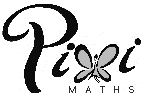 Q1.	The table gives some information about the lengths of time, in hours, that some adults watched TV last week.	a)	Write down the modal class.______________b)	Work out the class in which the median lies.______________d)	Calculate an estimate for the mean.______________Q2.	The table shows some information about the prices of 64 second-hand cars that are for sale.	a)	Write down the modal class.______________b)	Work out the class in which the median lies.______________d)	Calculate an estimate for the mean.______________Q3.	The table shows some information about the times, in minutes, 60 people took to get to work.	a)	Write down the modal class.______________b)	Work out the class in which the median lies.______________d)	Calculate an estimate for the mean.______________Q4.	The table shows information about the ages of 90 employees in a factory.	a)	Write down the modal class.______________b)	Work out the class in which the median lies.______________d)	Calculate an estimate for the mean.______________Averages from Grouped Frequency Tables AMBERQ1.	The table gives some information about the lengths of time, in hours, that some adults watched TV last week.	a)	Write down the modal class.______________b)	Work out the class in which the median lies.______________d)	Calculate an estimate for the mean.		Estimate for total number of hours ÷ total number of adults______________Q2.	The table shows some information about the prices of 64 second-hand cars that are for sale.	a)	Write down the modal class.______________b)	Work out the class in which the median lies.______________d)	Calculate an estimate for the mean.______________Q3.	The table shows some information about the times, in minutes, 60 people took to get to work.	a)	Write down the modal class.______________b)	Work out the class in which the median lies.______________d)	Calculate an estimate for the mean.______________Q4.	The table shows information about the ages of 90 employees in a factory.	a)	Write down the modal class.______________b)	Work out the class in which the median lies.______________d)	Calculate an estimate for the mean.______________Averages from Grouped Frequency Tables REDQ1.	The table gives some information about the lengths of time, in hours, that some adults watched TV last week.	a)	Write down the modal class. (most frequent)______________b)	Work out the class in which the median lies. (middle value)______________d)	Calculate an estimate for the mean.		Estimate for total number of hours ÷ total number of adults______________Q2.	The table shows some information about the prices of 64 second-hand cars that are for sale.	a)	Write down the modal class.______________b)	Work out the class in which the median lies.______________d)	Calculate an estimate for the mean.		Estimate for total number of pounds ÷ total number of cars______________Q3.	The table shows some information about the times, in minutes, 60 people took to get to work.	a)	Write down the modal class.______________b)	Work out the class in which the median lies.______________d)	Calculate an estimate for the mean.		Estimate for total number of minutes ÷ total number of people______________Q4.	The table shows information about the ages of 90 employees in a factory.	a)	Write down the modal class.______________b)	Work out the class in which the median lies.______________d)	Calculate an estimate for the mean.		Estimate for total number of years ÷ total number of employees______________Length of time ( hours)FrequencyPrice (£)FrequencyTime ( minutes)FrequencyAge ( years)FrequencyLength of time ( hours)FrequencyMidpointPrice (£)FrequencyMidpointTime ( minutes)FrequencyMidpointAge ( years)FrequencyMidpointLength of time ( hours)FrequencyMidpoint54012.5187.517.5Price (£)FrequencyMidpointTime ( minutes)FrequencyMidpointAge ( years)FrequencyMidpoint